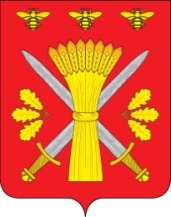 РОССИЙСКАЯ ФЕДЕРАЦИЯОРЛОВСКАЯ ОБЛАСТЬАДМИНИСТРАЦИЯ ТРОСНЯНСКОГО РАЙОНА303450 Орловская обл., с.Тросна, ул. Ленина, д.4                                      тел. 21-5-59, факс 21-5-59E-mail:  trosnr-adm@adm.orel.ru                                                                 URL: http://www.adm-trosna.ruУВЕДОМЛЕНИЕ О ПРОВЕДЕНИИ ОСМОТРОВ ОБЪЕКТОВ НЕДВИЖИМОСТИВ соответствии с Федеральным законом от 30.12.2020 № 518-ФЗ «О внесении изменений в отдельные законодательные акты Российской Федерации» проводятся мероприятия по выявлению правообладателей ранее учтенных объектов недвижимости (земельных участков, зданий, сооружений, объектов незавершенного строительства, помещений).Администрация Троснянского района Орловской области сообщает, что 30 августа 2023 года в период с 14 час. 00 мин. по 17 час. 00 мин будет проводиться осмотр в отношении ранее учтенных зданий, сооружений, объектов незавершенного строительства, расположенных на территории Малахово-Слободского сельского поселения Троснянского района Орловской области.Осмотр будет осуществляться комиссией по проведению осмотра здания, сооружения или объекта незавершенного строительства при проведении мероприятий по выявлению правообладателей ранее учтенных объектов недвижимости на территории Троснянского района Орловской области:По возникающим вопросам можно обращаться в отдел по управлению муниципальным имуществом администрации Троснянского района Орловской области по адресу: Орловская область, Троснянский район, с. Тросна, ул. Ленина, д.4, телефон: 8(48666)2-18-74, график работы: с 09 часов 00 минут по 17 часов 00 минут, перерыв с 13 часов 00 до 14 часов 00 минут, кроме субботы и воскресенья.№ п/пКадастровый номерАдресНазначениеНаименованиеПлощадьЗДАНИЯЗДАНИЯЗДАНИЯЗДАНИЯЗДАНИЯЗДАНИЯ157:08:0680101:194Орловская область, Троснянский р-н, п. КрасноармейскийНежилое зданиеКоровник1172,70257:08:0680101:195Орловская область, Троснянский р-н, п. КрасноармейскийНежилое зданиеСвинарник733,00357:08:0680101:202Орловская область, Троснянский р-н, п. КрасноармейскийНежилое зданиеСклад оборудования426,00457:08:0680101:203Орловская область, Троснянский р-н, п. КрасноармейскийНежилое зданиеЗерносклад546,80557:08:0680101:204Орловская область, Троснянский р-н, п. КрасноармейскийНежилое зданиеНавес для зерна1519,80657:08:0680101:211Орловская область, Троснянский р-н, п. КрасноармейскийНежилое зданиеНежилое здание407,50757:08:0680101:213Орловская область, Троснянский р-н, п. КрасноармейскийНежилое зданиеСвинарник поз.8- корпус ремонта молодника и индивидуального содержания свиноматок1182,60857:08:0680101:215Орловская область, Троснянский р-н, п. КрасноармейскийНежилое зданиеЯйцесклад886,80957:08:0680101:227Орловская область, Троснянский р-н, п. КрасноармейскийНежилое зданиеМагазин-пекарня382,101057:08:0680101:229Орловская область, Троснянский р-н, п. КрасноармейскийНежилое зданиеПтичник корпус 3а589,901157:08:0680101:240Орловская область, Троснянский р-н, п. Красноармейскийнежилое зданиенежилое здание1355,801257:08:0680101:245Орловская область, Троснянский р-н, п. КрасноармейскийНежилое зданиеКорпус доращивания молодняка10,001357:08:0690101:215Орловская область, Троснянский р-н, д ЧермошноеНежилое зданиеСтоловая391,10